Как добраться городским транспортом:
ст. м. «Улица 1905 года», последний вагон из центра, выход к ул. Красная Пресня. 
Пешком к набережной  по ул. 1905 года либо маршрутным такси № с321 до Центра Международной Торговли. Далее вам нужно войти в подъезд №3, подняться на 7 этаж в офис компании АО «Эйч Эл Би Внешаудит».Как добраться на автомобиле:С севера: по улице 1905 года до Москвы-реки, направо на Краснопресненскую набережную до ЦМТ.С юга: по набережной Тараса Шевченко доехать до пересечения с Кутузовским проспектом, свернуть направо на Новоарбатский мост, после моста - направо по Краснопресненской набережной до ЦМТ.С запада: по Кутузовскому проспекту доехать до Москвы-реки, переехать через Новоарбатский мост, после моста - направо по Краснопресненской набережной до ЦМТ.С востока: по Новому Арбату до Москвы - реки, не переезжая через мост, свернуть направо на Краснопресненскую набережную, далее до ЦМТ.По 3-му транспортному кольцу съезд на 1-й Красногвардейский проезд, далее прямо по ул. Мантулинской до ЦМТ.
Схема подъездов ЦМТ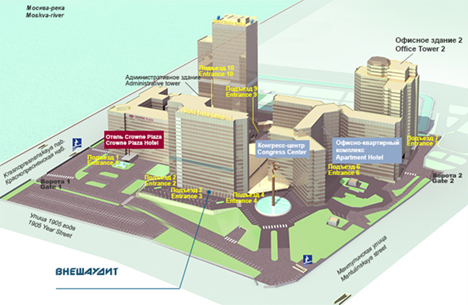 